Załącznik nr 1 do zapytania ofertowego nr GAPR-DDSM-RCITT/975/20/W z dnia 
9 listopada 2020 r.FORMULARZ OFERTOWYI. ZAMAWIAJĄCYGórnośląska Agencja Przedsiębiorczości i Rozwoju sp. z o.o.ul. Wincentego Pola 16, 44-100 GliwiceNIP: 631-22-03-756II. OFERENTPełna nazwa oferenta:		……………………………………………………………………………..Adres lub siedziba oferenta:	……………………………………………………………………………..Nr telefonu:			…………………………………………………………………………….. NIP:				…………………………………………………………………………….. Osoba kontaktowa:		……………………………………………………………………………..III. WYCENA ZAMÓWIENIAW nawiązaniu do zapytania ofertowego GAPR-DDSM-RCITT/ 975 /20/W z dnia 9 listopada 2020 r. składamy ofertę na gadżety reklamowe  wraz z dostarczeniem do siedziby Zamawiającego:Oświadczamy, że zapoznaliśmy się z zapytaniem ofertowym nr GAPR-DDSM-RCITT/ 975  /20/W.Oświadczamy, że oferowane usługi spełniają wymogi określone w specyfikacji wskazanej w ww. zapytaniu ofertowym.Oświadczamy, że posiadamy możliwości prawidłowej i efektywnej realizacji zamówienia. Oświadczamy, że cena podana w ofercie uwzględnia wszystkie koszty stawiane przez Zamawiającego w tym koszt dostarczenia materiałów do siedziby Zamawiającego tj. Gliwice (44-100) ul. Wincentego Pola 16.Oświadczamy, iż wszystkie informacje zamieszczone w ofercie są aktualne i zgodne z prawdą.Zobowiązujemy się do realizacji usługi w terminie wskazanym przez Zamawiającego w zapytaniu ofertowym pod rygorem odstąpienia od zamówienia i naliczenia kary umownej.Oświadczamy, iż akceptujemy warunki przedstawione w zapytaniu ofertowym         i jednocześnie zobowiązujemy się do uiszczenia kary umownej w wysokości 1 000,00 zł w razie niewywiązania się 
z przedstawionej przez nas oferty. …………………………………………				…………………………………………Miejscowość, data					Podpis, pieczęć firmowa L.p.Nazwa UsługiJ.m.ilośćWartość netto PLNVAT %Wartość brutto PLN1.Brelok AIRPLANE 3DBrelok - miniaturka samolotuMateriał: chromowany metalGrawer: logo na blaszce Kolor: srebrnyWymiary: 40 x 40 x 8 mmOpakowanie: czarny kartonik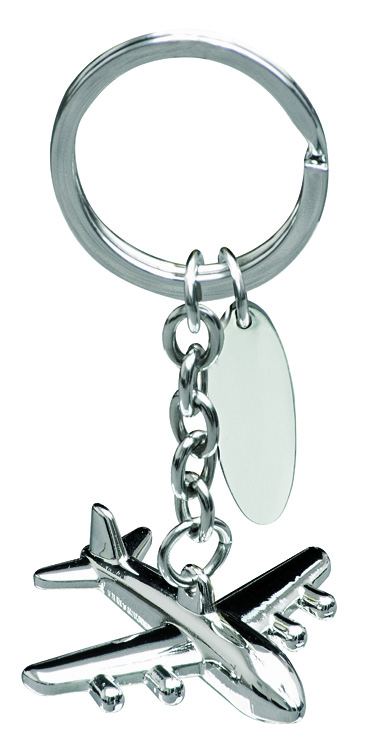 szt.1002.Kubek ceramiczny, Wymiary: 12 x 9,5 x Ø 8 cmKolor: biały z granatowym wnętrzemPojemność: 360 mlNadruk: logo + napis „Lotnisko 2020” + zdjęcieZapakowane w białe pudełko upominkowe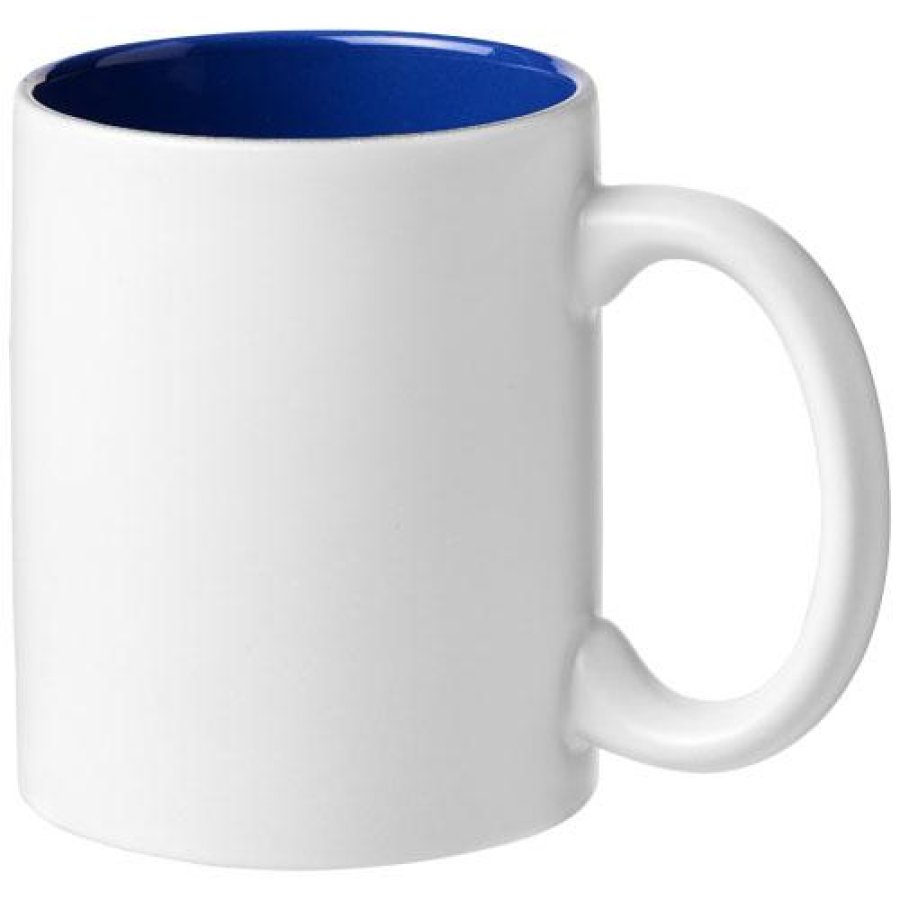 szt.100RAZEMRAZEMRAZEMRAZEM